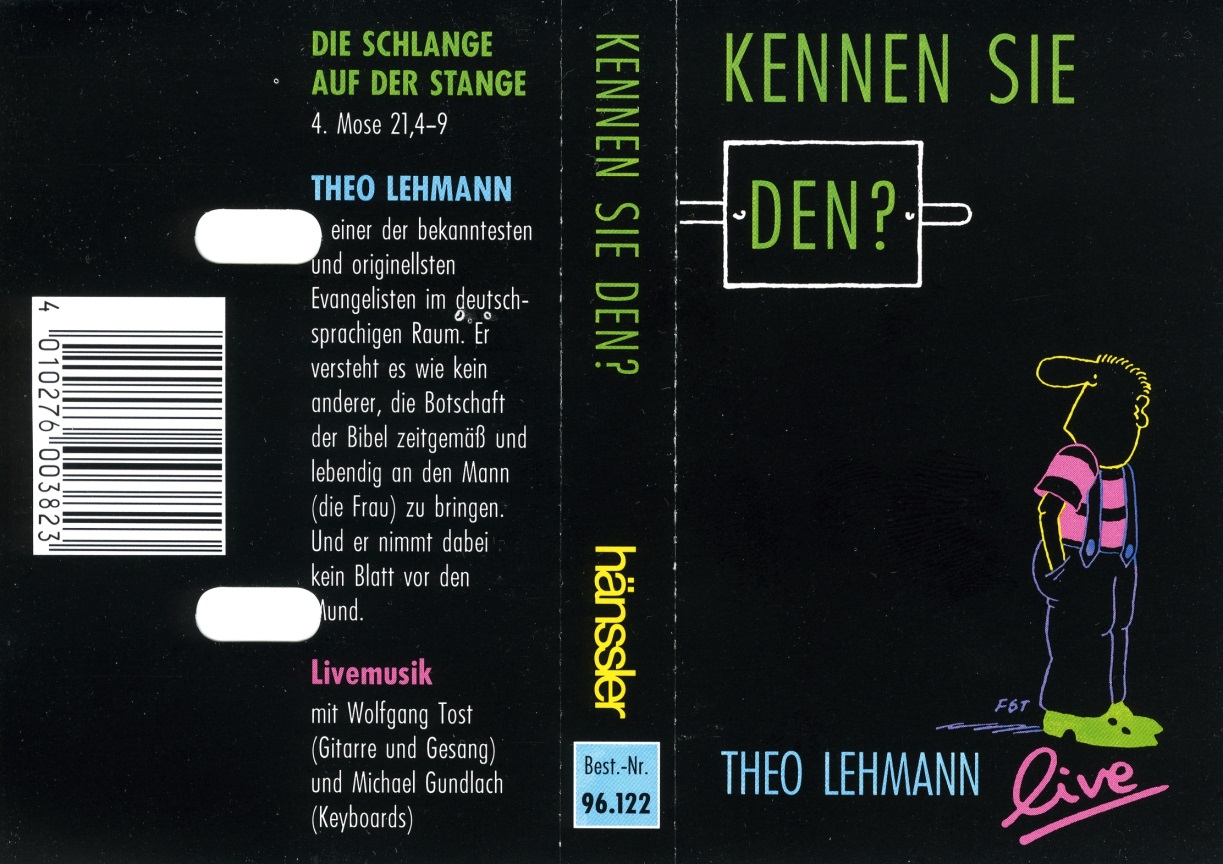 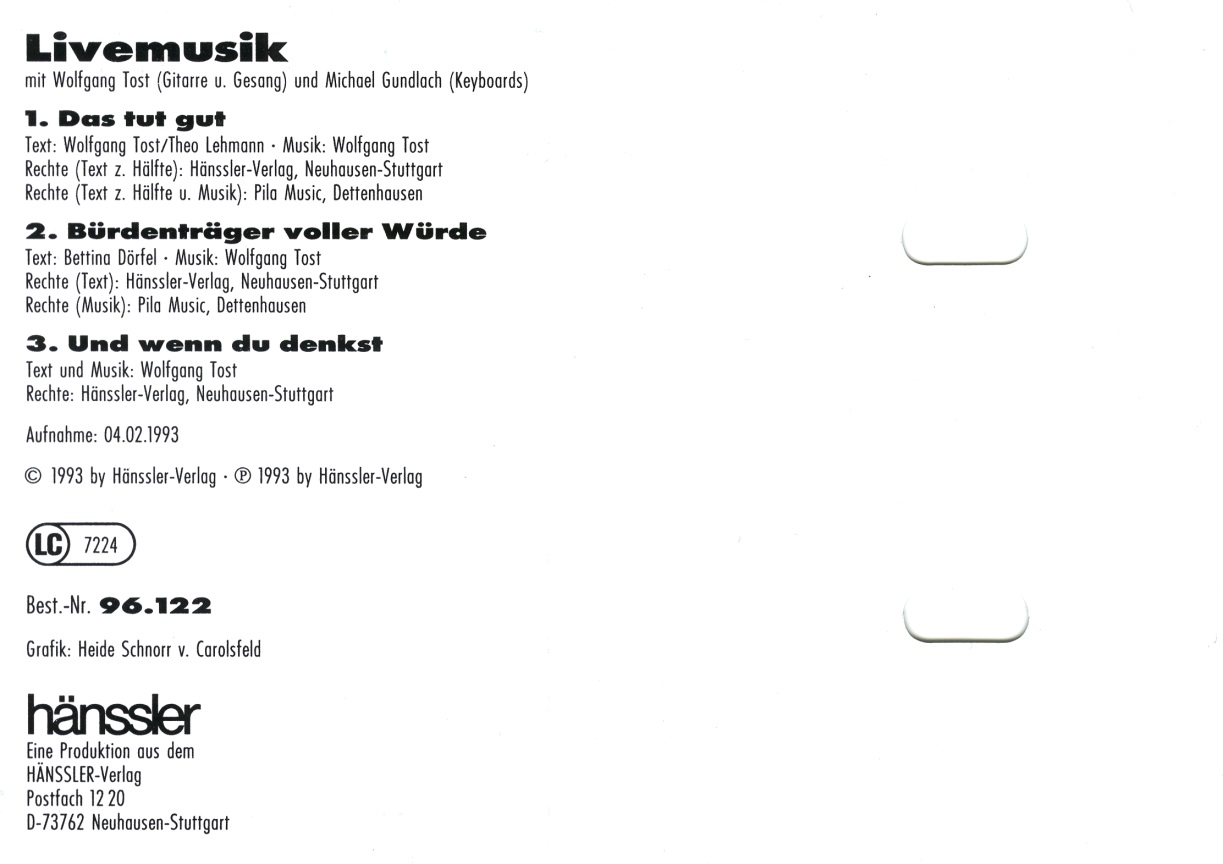 Livemusik	Wolfgang Tost (Gitarre u. Gesang) und Michael Gundlach (Keyboards)Das tut gutText: Wolfgang Tost/Theo Lehmann ■ Musik: Wolfgang Tost Rechte (Text z. Hälfte): Hänssler-Verlag, Neuhausen-Stuttgart Rechte (Text z. Hälfte u. Musik): Pilo Music, DettenhausenBürdenträger voller WürdeText: Bettina Dörfel • Musik: Wolfgang Tost Rechte (Text): Hänssler-Verlag, Neuhausen-Stuttgart Rechte (Musik): Pila Music, DettenhausenUnd wenn du denkstText und Musik: Wolfgang TostRechte: Hänssler-Verlag, Neuhausen-StuttgartAufnahme: 04.02.1993